SRI RAMKRISHNA SARADA VIDYA MAHAPITHAInternal AssessmentSemester – VI (2019 – 2020)Bengali, GeneralSEC – 4(Course Name: ব্যবহারিক বাংলা চর্চা ও অনুবাদ চর্চা)পূর্ণমানঃ ১০ (প্রতিটি প্রশ্নের মান ০১)যে-কোনো দশটি সঠিক উত্তরে টিক () চিহ্ন দাওঃ-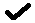 ১) এক ভাষার বক্তব্যকে অন্য ভাষায় পরিবর্তিত করাকে বলে- ক) প্রবন্ধ, খ) অনুচ্ছেদ, গ) প্রতিবেদন, ঘ) অনুবাদ।২) ইংরেজি বাক্যে কর্তা বসে-ক) আগে, খ) মাঝে, গ) শেষে, ঘ) কোথাও নয়।৩) একান্ত নিজস্ব বিষয় নিয়ে যে প্ত্র রচনা করা হয় তাকে বলে-ক) ব্যবহারিক প্ত্র, খ) ব্যবসায়িক প্ত্র, গ) ব্যক্তিগত প্ত্র, ঘ) প্রাতিষ্ঠানিক প্ত্র।৪) পূজনীয় ব্যক্তিদের কী বলে সম্ভাষণ করা হবে-ক) প্রীতিভাজনেষু, খ) কল্যাণীয়েষু, গ) শ্রীচরণেষু, ঘ) প্রিয়বরেষু।৫) বাণিজ্যিক প্ত্রের প্রধান গুণ হল-ক) দীর্ঘ আকার, খ) ভাবাবেগপূর্ণ, গ) সংক্ষিপ্ততা, ঘ) জটিলতাপূর্ণ।৬) The ship made for England – কথার অর্থ হল-ক) জাহাজটি ইংলণ্ডের জন্য তৈরি হয়েছে। খ) জাহাজটি ইংলণ্ডে তৈরি হয়েছে। গ) জাহাজটি ইংলণ্ডের দিকে অগ্রসর হয়েছে। ঘ) ইংলণ্ড থেকে জাহাজটি আসছে।৭) Look after কথার অর্থ-ক) পিছনে তাকানো, খ) সামনে তাকানো, গ) দেখাশোনা করা, ঘ) পড়াশোনা করা।৮) Out of order কথার অর্থ-ক) ক্রোধ, খ) বাইরে, গ) আদেশ, ঘ) বিকল।৯) Fairy tales কথার পরিভাষা হল-ক) রূপকথা, খ) নীতিকথা, গ) উপকথা, ঘ) কোনোটিই নয়।১০) কলেজের অধ্যক্ষকে লেখা প্ত্র কোন শ্রেণির প্ত্র-ক) ব্যবসায়িক প্ত্র, খ) ব্যক্তিগত প্ত্র, গ) ব্যবহারিক প্ত্র, ঘ) প্রাতিষ্ঠানিক প্ত্র।১১) প্রতিবেদন রচিত হবে-ক) সমসাময়িক বিষয় নিয়ে, খ) ব্যক্তিগত বিষয় নিয়ে, গ) নৈরাজ্য সৃষ্টির উদ্দেশ্য নিয়ে, ঘ) এর কোনোটিই নয়।১২) প্রতিবেদনের ক্ষেত্রে কোনটি মানানসই নয়-ক) প্রতিবেদন হবে তথ্য নির্ভর, খ) প্রতিবেদনে একটি শিরোনাম থাকবে, গ) প্রতিবেদনের ভাষা হবে দুর্বোধ্য, ঘ) প্রতিবেদনে চলিত গদ্য রীতির প্রয়োগ বাঞ্ছণীয়।১৩) প্রতিবেদকের মানসিকতা কেমন হওয়া উচিত-ক) ব্যক্তিগত আক্রোশপূর্ণ, খ) স্বার্থ চিন্তাযুক্ত, গ) নিরপেক্ষ, ঘ) অনিষ্ট করার প্রবৃত্তিযুক্ত।১৪) অনুচ্ছেদ রচনা শিক্ষার প্রয়োজনের সঙ্গে কোনটি বেমানান-ক) কল্পনাশক্তির বৃদ্ধি, খ) বিষয় গ্রহণ-বর্জনের ক্ষমতা বৃদ্ধি, গ) মননশীলতার বৃদ্ধি, ঘ) অলসতা বৃদ্ধি।১৫) মনের পরিপূর্ণভাবকে কয়েকটি বাক্যে প্রকাশ করাকে বলে-ক) প্রবন্ধ, খ) অনুচ্ছেদ, গ) প্রতিবেদন, ঘ) রচনা।